KERLESOVA PĚTAPADESÁTKA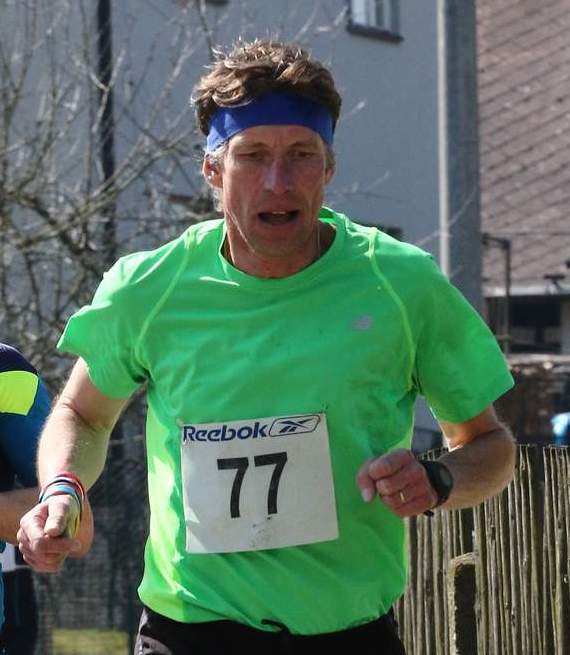 

Kros okolo KomošínaDatum: 24.11.2018
Pořadatel: Dolanská lokomotiva
Místo: Dolany – hostinec (náves)
Prezentace: hostinec 9:00 – 9:45 hodin (šatna – sál hostinec)
Parkoviště: náves Dolany
Start: 10 hodin (hromadný)
Startovné: dobrovolné
Kategorie: Ž - 34 let, Ž - nad 35 let
                    M - 39, 49, 59, 69, nad 70 let
Ceny: věcné pro první 3 v kategorii
Trať : silnice, terén (cca 6 km – 1 okruh)
Vyhlášení: 11:30 hodinKaždý závodník startuje na vlastní nebezpečí,  závod se nezapočítává do poháru Husqvarna cup.Kontakt: Kája Voráček, tel: 604 321 702, email – karelvoracek2@seznam.cz
